Year 1Reading Teacher Assessment FrameworkWorking Towards the Expected Standard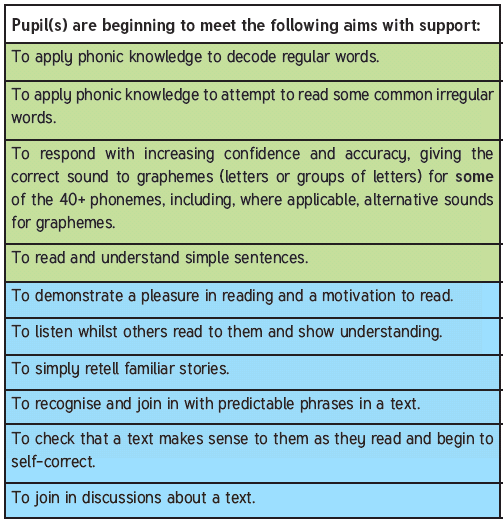 